附件2：参会回执请填妥回执，并于2月15日17:00前发送邮件到促进会邮箱gdsoa@vip.163.com，或扫描下边二维码在线填写。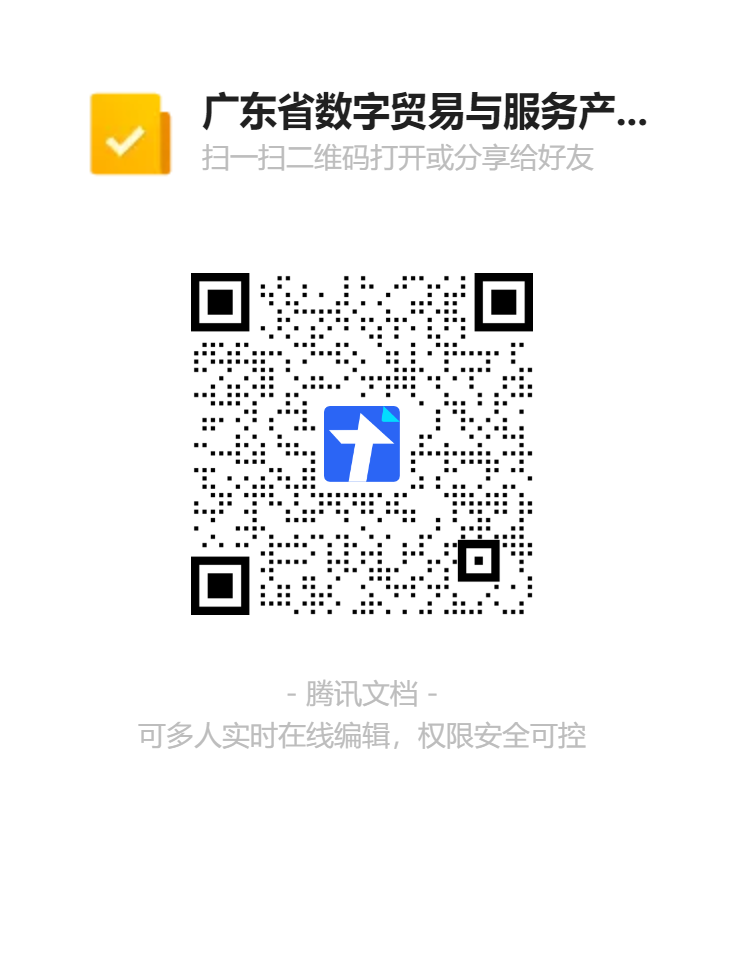 单位名称参会人信息参会人信息参会人信息参会人信息姓名职务手机号码电子邮件是否参加午餐工作会议是否参加午餐工作会议（   ）是，共有    人参加（   ）否（   ）是，共有    人参加（   ）否